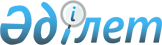 О внесении изменения в приказ Министра образования и науки Республики Казахстан от 27 ноября 2017 года № 597 "Об утверждении Методики подушевого нормативного финансирования дошкольного воспитания и обучения, среднего образования, а также технического и профессионального, послесреднего, высшего и послевузовского образования с учетом кредитной технологии обучения"Приказ Министра просвещения Республики Казахстан от 1 марта 2023 года № 52. Зарегистрирован в Министерстве юстиции Республики Казахстан 2 марта 2023 года № 31992
      ПРИКАЗЫВАЮ:
      1. Внести в приказ Министра образования и науки Республики Казахстан от 27 ноября 2017 года № 597 "Об утверждении Методики подушевого нормативного финансирования дошкольного воспитания и обучения, среднего образования, а также технического и профессионального, послесреднего, высшего и послевузовского образования с учетом кредитной технологии обучения" (зарегистрирован в Реестре государственной регистрации нормативных правовых актов под № 16137) следующее изменение:
      в Методике подушевого нормативного финансирования дошкольного воспитания и обучения, среднего образования, а также технического и профессионального, послесреднего, высшего и послевузовского образования с учетом кредитной технологии обучения, утвержденной указанным приказом:
      подпункт 2) пункта 6 изложить в следующей редакции:
      "2) Nz – подушевой норматив финансирования на одного обучающегося в год рассчитывается по следующей формуле:
      Nz = [(Еz + L) * (k1 + k2)] + А1 + А2 + А3,
      где:
      z – индекс, отражающий обучающихся по соответствующему уровню образования (начальное, основное среднее, общее среднее), в том числе обучающихся с особыми образовательными потребностями;
      Еz – норма расходов образовательного процесса на одного обучающегося в год.
      Еz для обучающегося с особыми образовательными потребностями умножается на 2;
      L – норма расходов образовательной среды на одного обучающегося в год;
      k1 – коэффициент наполняемости школ по фактическому среднегодовому контингенту составляет:
      до 400 учащихся – 1;
      от 401 до 500 учащихся – 0,85;
      от 501 до 800 учащихся – 0,75;
      от 801 до 1000 учащихся – 0,65;
      от 1001 до 1200 учащихся – 0,6;
      от 1201 до 1400 учащихся – 0,58;
      от 1401 до 1600 учащихся – 0,56;
      от 1601 до 2000 учащихся – 0,52;
      от 2001 до 2500 учащихся – 0,49;
      от 2501 до 3000 учащихся – 0,45;
      от 3001 до 4000 учащихся – 0,40;
      от 4001 учащегося и более – 0,38;
      k2 – коэффициент наполняемости школ по фактическому среднегодовому контингенту, превышающему проектную мощность школы, составляет:
      до 150 % – 0,3;
      от 151 до 170 % – 0,29;
      от 171 до 190 % – 0,28;
      от 191 до 210 % – 0,27;
      от 211 до 230 % – 0,26;
      от 231 до 250 % – 0,25;
      от 251 до 270 % – 0,24;
      от 271 до 290 % – 0,23;
      от 291 до 310 % – 0,22;
      от 311 % и более – 0,21.
      Корректирующие коэффициенты k1 и k2 не применяются:
      для классов, сформированных из числа обучающихся с особыми образовательными потребностями, в государственных учреждениях среднего образования;
      для частных организаций среднего образования, за исключением объектов государственных организаций среднего образования, находящихся в доверительном управлении у частных организаций среднего образования;
      А1 – норма расходов на амортизацию зданий и сооружений, амортизацию/приобретение оборудования, на одного обучающегося, которая составляет:
      6 МРП в год – для обучающихся во всех действующих школах вне зависимости от формы собственности;
      12 МРП – для обучающихся, проживающих в интернате при частной организации среднего образования, в частной школе-интернате;
      А2 – норма расходов на амортизацию зданий, за каждое фактически занятое обучающимся вновь введенное ученическое место на объектах организаций среднего образования (но не выше их проектной мощности):
      находящихся в частной собственности организаций среднего образования;
      переданных в государственную собственность на условиях договора государственно-частного партнерства.
      Вновь вводимыми ученическими местами являются места на объектах организаций среднего образования:
      находящихся в частной собственности организаций среднего образования, введенных в эксплуатацию после 20 июля 2018 года путем строительства или реконструкции, а равно в частной собственности учредителей данных организаций среднего образования или их близких родственников;
      переданных в государственную собственность на условиях договора государственно-частного партнерства.
      А2 выплачивается организациям образования в течение 8 (восьми) лет, за исключением зданий объекта организации среднего образования, переданного в государственную собственность на условиях договора государственно-частного партнерства в рамках пилотного национального проекта в области образования "Комфортная школа", по которым А2 выплачивается в течение 5 (пяти) лет.
      Выплата А2 прекращается до истечения пятилетнего срока при достижении выплаченного совокупного объема А2 в размере не более 70 (семидесяти) процентов от стоимости строительства объекта согласно проектно-сметной документации, построенного в рамках пилотного национального проекта в области образования "Комфортная школа".
      А2 выплачивается в течение 8 (восьми) лет организациям образования:
      претендующим на получение А2 – после наложения обременения права на изменение целевого назначения объекта частной организации среднего образования сроком на двадцать лет;
      получавшим А2 в период до 14 февраля 2020 года – после принятия обязательств по наложению в течение 2020 года обременения права на изменение целевого назначения объекта частной организации среднего образования сроком на двадцать лет. При этом, срок выплат А2 уменьшается соразмерно сроку его выплат, произведенных до принятия указанных обязательств;
      получившим объекты организаций среднего образования на условиях договора государственно-частного партнерства. При этом, учредитель такой организации образования обеспечивает направление суммы выплат А2 на осуществление финансирования проекта государственно-частного партнерства, в рамках которого объект организации среднего образования передан в государственную собственность на условиях договора государственно-частного партнерства. Сумма подушевого норматива финансирования на одного обучающегося в год (Nz) за минусом суммы выплат А2 направляется на финансирование расходов образовательного процесса и образовательной среды.
      В случае изменения собственника объекта организации среднего образования срок выплат А2 уменьшается соразмерно сроку его выплат у предыдущего собственника объекта организации среднего образования.
      А2 составляет:
      при строительстве, за исключением строительства в рамках пилотного национального проекта в области образования "Комфортная школа", – 96 МРП в год;
      при строительстве в рамках пилотного национального проекта в области образования "Комфортная школа" на следующее количество мест на объекте организации образования:
      введенного в 2024 году с проектной мощностью на:
      1 200 мест – 213,93 МРП в год;
      1 500 мест – 187,02 МРП в год;
      2 000 мест – 186,41 МРП в год;
      2 500 мест – 161,64 МРП в год;
      введенного в 2025 году с проектной мощностью на:
      1 200 мест – 230,63 МРП в год;
      1 500 мест – 201,61 МРП в год;
      2 000 мест – 200,96 МРП в год;
      2 500 мест – 174,25 МРП в год;
      при реконструкции – 47 МРП в год.
      При определении размера А2 на объект организации среднего образования, введенный в рамках пилотного национального проекта в области образования "Комфортная школа", применяется размер МРП на 1 января 2023 года, установленный Законом Республики Казахстан "О республиканском бюджете на 2023-2025 годы".
      Во всех остальных случаях, в том числе по истечении вышеуказанных сроков выплат А2 за вновь введенные ученические места, А2 равняется 0;
      А3 – норма расходов на амортизацию зданий, за каждое фактически занятое обучающимся вновь введенное место проживания на объектах организаций среднего образования, находящихся в частной собственности организаций среднего образования, но не выше их проектной мощности.
      Вновь введенными местами проживания обучающихся являются места в интернатах организаций среднего образования, находящихся в частной собственности организаций среднего образования, введенных в эксплуатацию после 1 января 2020 года путем строительства или реконструкции, а равно в частной собственности учредителей данных организаций среднего образования или их близких родственников.
      А3 выплачивается в течение 8 (восьми) лет после наложения обременения права на изменение целевого назначения интерната организации среднего образования сроком на двадцать лет. При этом, в случае изменения собственника объекта частной организации среднего образования, срок выплат А3 уменьшается соразмерно сроку его выплат у предыдущего собственника интерната частной организации среднего образования.
      А3 составляет:
      при строительстве – 122 МРП в год;
      при реконструкции – 47 МРП в год.
      Во всех остальных случаях, в том числе по истечении 8 (восьми) лет выплат А3 за вновь введенные места проживания обучающихся, А3 равняется 0;".
      2. Департаменту бюджетного планирования Министерства просвещения Республики Казахстан в установленном законодательством порядке обеспечить:
      1) государственную регистрацию настоящего приказа в Министерстве юстиции Республики Казахстан;
      2) размещение настоящего приказа на интернет-ресурсе Министерства просвещения Республики Казахстан после его официального опубликования;
      3) в течение десяти рабочих дней после государственной регистрации настоящего приказа представление в Юридический департамент Министерства просвещения Республики Казахстан сведений об исполнении мероприятий, предусмотренных подпунктами 1) и 2) настоящего пункта.
      3. Контроль за исполнением настоящего приказа возложить на курирующего вице-министра просвещения Республики Казахстан.
      4. Настоящий приказ вводится в действие по истечении десяти календарных дней после дня его первого официального опубликования.
      "СОГЛАСОВАН"Министерство финансовРеспублики Казахстан
      "СОГЛАСОВАН"Министерство национальной экономикиРеспублики Казахстан
					© 2012. РГП на ПХВ «Институт законодательства и правовой информации Республики Казахстан» Министерства юстиции Республики Казахстан
				
      Министр просвещенияРеспублики Казахстан

Г. Бейсембаев
